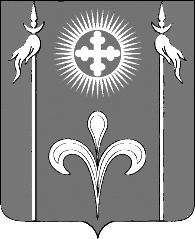 АДМИНИСТРАЦИЯ СТАРОДЕРЕВЯНКОВСКОГО СЕЛЬСКОГО ПОСЕЛЕНИЯ КАНЕВСКОГО РАЙОНАПОСТАНОВЛЕНИЕот 11.07.2022                                                                                                       № 166ст-ца  СтародеревянковскаяО внесении изменений в постановление администрации Стародеревянковского сельского поселения Каневского района № 123 от 14 мая 2021 года «Об определении мест и способов сжигания порубочных и пожнивных остатков, травы, листвы и иных отходов на территории Стародеревянковского сельского поселения Каневского района»В соответствии с Федеральным законом от 06 октября 2003 г. № 131-ФЗ «Об общих принципах организации местного самоуправления в Российской Федерации», Федеральным законом от 21 декабря 1994 г. № 69-ФЗ «О пожарной безопасности», постановлением Правительства РФ от 16.09.2020 г. № 1479 «Об утверждении Правил противопожарного режима в Российской Федерации» и в целях повышения противопожарной устойчивости населенных пунктов на территории Стародеревянковского сельского поселения Каневского района, п о с т а н о в л я ю:1. Внести следующие изменения в постановление администрации Стародеревянковского сельского поселения Каневского района № 123 от 14 мая 2021 года «Об определении мест и способов сжигания порубочных и пожнивных остатков, травы, листвы и иных отходов на территории Стародеревянковского сельского поселения Каневского района» (далее по тексту - Постановление):1.1. В п. 1 	Постановления слова «с кадастровым номером 23:11:0310000:84» заменить словами «с географическими координатами: широта – 46.153216, долгота – 38.976002».2. Общему отделу администрации Стародеревянковского сельского поселения Каневского района (Кротова) обнародовать настоящее постановление, ведущему специалисту администрации (Селюк) разместить его на официальном сайте Стародеревянковского сельского поселения Каневского района в сети Интернет.3. Контроль за выполнением настоящего постановления возложить на заместителя главы Стародеревянковского сельского поселения Каневского района.4.  Настоящее постановление вступает в силу со дня его обнародования. Глава Стародеревянковского сельского поселения Каневского района                                            С.А.Гопкало 